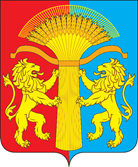 АДМИНИСТРАЦИЯ КАНСКОГО РАЙОНА КРАСНОЯРСКИЙ КРАЙПОСТАНОВЛЕНИЕ10.11.2021			            г. Канск      	                            № 566 -пгО внесении изменений в постановление администрации Канского района   Красноярского края от 17 ноября 2015 года №636-пг «Об утверждении порядка и условий формирования муниципального задания в отношении муниципальных учреждений и финансового обеспечения выполнения муниципального задания»В целях реализации мероприятий федерального проекта «Успех каждого ребенка» национального проекта «Образование», утвержденного протоколом президиума Совета при Президенте Российской Федерации по стратегическому развитию и национальным проектам от 3 сентября 2018 г. № 10, на основании Распоряжения  Правительства Красноярского края от 18.09.2020 г. № 670-р  «О внедрении системы персонифицированного финансирования  дополнительного образования детей в муниципальных образованиях  Красноярского края», Приказа Министерства образования Красноярского края от  23.09.2020 № 434-11-05  «Об утверждении Правил персонифицированного финансирования дополнительного образования детей в Красноярском крае», руководствуясь статьей 38, 40 Устава Канского района, ПОСТАНОВЛЯЮ:Внести в «Порядок и условия формирования муниципального задания 
в отношении муниципальных учреждений и финансового обеспечения выполнения муниципального задания», утвержденный постановлением администрации Канского района Красноярского края от 17 ноября 2015 года № 636-пг следующие изменения:пункт 5 дополнить абзацем следующего содержания:          « При оказании муниципальным бюджетным учреждениям муниципальных услуг в рамках персонифицированного финансирования, объем субсидии может быть уменьшен (увеличен) в пределах лимитов бюджетных обязательств, доведенных органу, осуществляющему функции и полномочия учредителя, в случае, если  фактические показатели объема муниципальных услуг, оказанных в рамках персонифицированного финансирования,  уменьшились (увеличились) по сравнению с показателем объема, запланированными  в муниципальном задании»         пункт 6 дополнить абзацем следующего содержания:«При оказании муниципальных услуг в рамках персонифицированного финансирования объемные показатели должны быть уточнены на основании данных о фактическом (прогнозном) объеме реализации образовательных услуг при наличии отклонений от объемов установленного муниципального задания на 1 число каждого квартала и на 1 декабря текущего года, допустимое (возможное) отклонение устанавливается равным нулю».         1.3 Приложение № 3 «Порядка и условий формирования муниципального задания в отношении муниципальных учреждений и финансового обеспечения выполнения муниципального задания» изложить в новой редакции согласно приложению, к настоящему постановлению.	2. Постановление изготовлено и подписано в 2-х экземплярах.          3. Постановление вступает в силу в день, следующий за днем его опубликования в официальном печатном издании «Вести Канского района», и подлежит размещению на официальном сайте муниципального образования Канский район в информационно-телекоммуникационной сети «Интернет».4. Контроль над исполнением настоящего постановления оставляю за собой.Глава Канского района                                                                             А.А. ЗаруцкийПриложение к постановлению администрации Канского района от 10.11.2021 № 566 - пгПриложение № 3 к Порядку и условиям формирования муниципального задания в отношении муниципальных учреждений и финансового обеспечения выполнения муниципального заданияПримерная форма соглашения о порядке и условиях предоставления субсидии на финансовое обеспечение выполнения муниципального задания между муниципальным бюджетным учреждением и органом местного самоуправления Канского района, осуществляющим функции и полномочия учредителя в отношении районного муниципального бюджетного учреждения Орган  местного самоуправления Канского района, осуществляющий функции и полномочия учредителя в отношении муниципального бюджетного учреждения, именуемый в дальнейшем «Уполномоченный орган», в лице __________________, действующего на основании ____________________, с одной стороны, и муниципальное бюджетное учреждение, именуемое в дальнейшем «Учреждение», в лице ___________________, действующего на основании ____________________, с другой стороны, вместе именуемые «Стороны», заключили настоящее соглашение (далее по тексту – Соглашение) 
о нижеследующем:Предмет СоглашенияПредметом настоящего Соглашения является определение порядка и условий предоставления Уполномоченным органом Учреждению субсидии из районного бюджета на финансовое обеспечение выполнения муниципального задания на оказание муниципальных услуг (выполнение работ) (далее – муниципальное задание).2. Права и обязанности Сторон2.1. Уполномоченный орган обязуется:2.1.1. Перечислять Учреждению субсидию в размере и в соответствии 
с графиком перечисления субсидии, являющимся неотъемлемой частью настоящего Соглашения и оформленным в соответствии с приложением.2.1.2. Рассматривать предложения Учреждения по вопросам, связанным 
с исполнением настоящего Соглашения, и сообщать о результатах их рассмотрения в срок не более 1 месяца со дня поступления указанных предложений.2.1.3. Не позднее 5 числа каждого квартала и 5 декабря производит перерасчет размера субсидии, в соответствии с уточненными показателями муниципального задания.2.1.4. Не позднее 3-х рабочих дней с момента осуществления перерасчета подготавливает и направляет в Учреждение дополнительное соглашение к настоящему Соглашению, в котором устанавливается размер субсидии, измененный график перечисления субсидии с учетом размера субсидии и ранее перечисленной суммы субсидии. Орган местного самоуправления Канского района в тот же срок утверждает и доводит до учреждения измененное в части показателей объема муниципальных услуг, оказываемых в рамках персонифицированного финансирования, государственного задание2.2. Уполномоченный орган вправе:2.2.1. Уменьшать размер предоставляемой в соответствии с настоящим Соглашением субсидии в течение срока выполнения муниципального задания только в случае внесения соответствующих изменений в муниципальное задание.2.2.2. Приостановить предоставление субсидии, если в установленные настоящим Соглашением сроки не получены отчеты о выполнении муниципального задания за отчетный период.2.2.3. Размер субсидии на финансовое обеспечение выполнения муниципального задания может быть увеличен (уменьшен) в порядке, установленном настоящим соглашением, на основании Правил персонифицированного финансирования дополнительного образования детей в Красноярском крае, утвержденных Приказом Министерства образования Красноярского края от 23.09.2020 №434-11-05.2.3. Учреждение обязуется:2.3.1. Осуществлять использование субсидии в целях оказания муниципальных услуг (выполнения работ) в соответствии с требованиями 
к качеству и (или) объему (содержанию), порядку оказания муниципальных услуг (выполнения работ), определенными муниципальным заданием.2.3.2. Своевременно информировать Уполномоченный орган об изменении условий оказания муниципальных услуг (выполнения работ), которые могут повлиять на изменение размера субсидии.2.3.3. Представлять в Уполномоченный орган отчет об исполнении муниципального задания за первый, второй, третий кварталы текущего финансового года в срок до 20 числа месяца, следующего за отчетным кварталом, и в срок до 25 января текущего финансового года отчет об исполнении муниципального задания за отчетный финансовый год.2.3.4. Подписать указанное в 2.1.4. дополнительное соглашение в течение 3-х рабочих дней с момента направления в Уполномоченный орган. 2.4. Учреждение вправе:2.4.1. Обращаться к Учредителю с предложением об изменении размера субсидии в связи с изменением в муниципальном задании показателей, характеризующих качество и (или) объем оказываемых физическим и (или) юридическим лицам муниципальных услуг.2.4.2. Расходовать субсидию самостоятельно.2.1. Контроль над использованием субсидии2.1.1. Финуправление Канского района осуществляет финансовый контроль над соблюдением условий предоставления и использования субсидии, в том числе принимает решение о возврате средств субсидии в случае установления фактов нарушения Учреждением условий ее предоставления и использования.2.1.2. Счетная палата Канского района осуществляет финансовый контроль над соблюдением условий предоставления и использования субсидии.3. Ответственность СторонВ случае неисполнения или ненадлежащего исполнения обязательств, определенных настоящим Соглашением, Стороны несут ответственность 
в соответствии с законодательством Российской Федерации.4. Срок действия СоглашенияНастоящее Соглашение вступает в силу с даты подписания обеими Сторонами и действует до «__» ____________.5. Заключительные положения5.1. Изменение настоящего Соглашения осуществляется в письменной форме в виде дополнений к настоящему Соглашению, которые являются его неотъемлемой частью.5.2. Расторжение настоящего Соглашения допускается по соглашению сторон или по решению суда по основаниям, предусмотренным законодательством Российской Федерации.5.3. Споры между Сторонами решаются путем переговоров или в судебном порядке в соответствии с законодательством Российской Федерации.5.4. Настоящее Соглашение составлено в двух экземплярах, имеющих одинаковую юридическую силу, в том числе: один экземпляр – Уполномоченному органу, один экземпляр – Учреждению.6. Место нахождение и банковские реквизиты Сторонг. Канск«__» ___________ 20__ г.Уполномоченный орган(юридический и фактический адрес, банковские реквизиты)должность,подпись, Ф.И.О.М.П.Учреждение(юридический и фактический адрес, банковские реквизиты)должность,подпись, Ф.И.О.М.П.